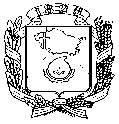 УПРАВЛЕНИЕ ОБРАЗОВАНИЯ АДМИНИСТРАЦИИ ГОРОДА НЕВИННОМЫССКАМуниципальное бюджетное дошкольное образовательное учреждение «Детский сад общеразвивающего вида № 19 «Тополек» с приоритетным осуществлением художественно-эстетического направления развития воспитанников»  города НевинномысскаПРИКАЗ01.09.2016г.						                                    	№ 194Невинномысско назначении ответственных за организацию антикоррупционной деятельности в МБДОУ
В  целях организации работы по противодействию коррупции в МБДОУ №19 г. Невинномысска, п р и к а з  ы в а ю:1.Назначить ответственным лицом, наделенным функциями по предупреждению коррупционных правонарушений педагога-психолога Василенко Ирину Олеговну, председателя профкома.2. Создать комиссию по проведению мероприятий по предупреждению коррупционных правонарушений в следующем составе:
- Василенко И.О., председателя профкома – председатель комиссии;
- Басакова Е.А. , заведующая, член комиссии;
- Шевченко С.В., воспитатель, член комиссии;
- Потеряйко О.А., машинист по стирке белья, член комиссии;- Такушинова С.А. представитель Совета родителей.3. Сотрудникам ДОУ способствовать организации работы и добросовестному исполнению обязанностей ответственного и комиссии по предупреждению коррупционных правонарушений.4. Контроль исполнения приказа оставляю за собой.Заведующая МБДОУ №19                                                              Е.А. Басаковаг. НевинномысскаПриказ подготовил:Ознакомлены:ДолжностьДатаПодпись И.О. Фамилия